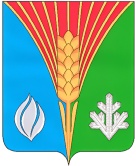 Совет депутатовМуниципального образования Лабазинский сельсоветКурманаевского района Оренбургской области(третьего созыва)РЕШЕНИЕ26.05.2020                                                                                                      № 164О внесении изменений в решение Совета депутатов от 15.11.2014 № 135 «Об утверждении схемы и графического изображения избирательных округов по выборам депутатов Совета депутатов муниципального образования Лабазинский сельсовет Курманаевского района Оренбургской области»В соответствии с пунктом 2 статьи 18 Федерального закона 12.06.2002 № 67-ФЗ от «Об основных гарантиях избирательных прав и права на участие в референдуме граждан Российской Федерации», пунктом 6 статьи 14 Закона Оренбургской области № 3209/719-IV-ОЗ от 05.11.2009 года «О выборах депутатов представительных органов муниципальных образований в Оренбургской области», Уставом муниципального образования Лабазинский сельсовет, Совет депутатов РЕШИЛ:Внести в решение Совета депутатов от 15.11.2014 № 135 «Об утверждении схемы и графического изображения избирательных округов по выборам депутатов Совета депутатов муниципального образования Лабазинский сельсовет Курманаевского района Оренбургской области» (далее – Решение) следующие изменения:По всему тексту Решения и приложений № 1 и № 2 слова «(двенадцатимандатный)» заменить словами «(десятимандатный)» в соответствующих падежах.2. Контроль за исполнением данного решения возложить на комиссию по вопросам бюджетной, налоговой и финансовой политике.3. Настоящее Решение вступает в силу со дня его официального опубликования.4. Настоящее решение подлежит опубликованию в местной газете «Лабазинский вестник» в течение 5 дней со дня подписания.Глава муниципального образованияПредседатель Совета депутатов                                                 В.А. ГражданкинРазослано: в дело, администрации района, прокурору 